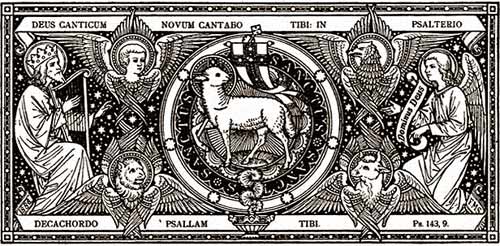 PREGHIERA DEL SANTO ROSARIO E ATTO DI CONSACRAZIONE- ANNUNCIAZIONE DEL SIGNORE 25 MARZO 2022PREGHIERA DEL SANTO ROSARIOCanto iniziale O Dio vieni a salvarmi
Signore …Gloria al Padre e al Figlio e allo Spirito Santo 
come era nel principio…Gesù buono, perdona le nostre colpe; preservaci dal fuoco dell'inferno; porta in cielo tutte le anime, specialmente le più bisognose della tua misericordia.Enunciazione del misteroLettura del brano evangelico e della riflessione del Papa.Intenzione di preghiera Gloriosa Mater Christi, benedicta Mater nostra (solo poi tutti)Padre nostro…Dieci Ave Gloria al Padre … (in canto) /O Gesù buono…

SOLENNITA’ DELL’ ANNUNCIAZIONE DEL SIGNORESi pregano i misteri gaudiosi.Nel primo mistero gaudioso si contempla  l'Annuncio dell'Angelo alla Vergine MariaDal Vangelo secondo Luca  L'angelo Gabriele fu mandato da Dio in una città della Galilea, chiamata Nazareth,  a una vergine, promessa sposa di un uomo della casa di Davide, chiamato Giuseppe. La vergine si chiamava Maria. Entrando da lei, disse: «Ti saluto, o piena di grazia, il Signore è con te». A queste parole ella rimase turbata e si domandava che senso avesse un tale saluto. L'angelo le disse: «Non temere, Maria, perché hai trovato grazia presso Dio. Ecco concepirai un figlio, lo darai alla luce e lo chiamerai Gesù... ».  “La pace è dono di Dio, un dono da chiedere con fiducia nella preghiera. Per questo è importante non solo essere testimoni di pace e di amore, ma anche testimoni di preghiera. La preghiera è parlare con Dio, il nostro Padre che è nei Cieli, e confidargli i desideri, le gioie, i dispiaceri”. "Ho un grande dolore nel cuore per il peggioramento della situazione in Ucraina". Gesù ci ha insegnato che alla insensatezza diabolica della violenza, si risponde con le armi di Dio, con la preghiera e il digiuno. La Regina della Pace preservi il mondo dalla follia della guerra. (Dagli scritti di Papa Francesco)Preghiamo affinché anche noi sappiamo dire il nostro sì al Padre, in qualunque momento Egli ce lo chieda.Nel secondo Mistero gaudioso si contempla  la visita di Maria ad Elisabetta.Dal Vangelo secondo Luca In quei giorni Maria si mise in viaggio verso la montagna e raggiunse in fretta una città di Giuda. Entrata nella casa di Zaccaria, salutò Elisabetta. Appena Elisabetta ebbe udito il saluto di Maria, il bambino le sussultò nel grembo. Elisabetta fu piena di Spirito Santo ed esclamò a gran voce: «Benedetta tu fra le donne e benedetto il frutto del tuo grembo! .Apri i nostri occhi e i nostri cuori e donaci il coraggio di dire: “mai più la guerra!”; “con la guerra tutto è distrutto!”. Infondi in noi il coraggio di compiere gesti concreti per costruire la pace. Signore, Dio di Abramo e dei Profeti, Dio Amore che ci hai creati e ci chiami a vivere da fratelli.(Dagli scritti di Papa Francesco)Preghiamo, affinché anche noi come Maria, possiamo portare Gesù Cristo ai nostri fratelli in attesa di luce e di pace. Nel terzo Mistero gaudioso si contempla la nascita di Gesù.

Dal Vangelo secondo Luca In quei giorni un decreto di Cesare Augusto ordinò che si facesse il censimento di tutta la terra... Andavano tutti a farsi registrare, ciascuno nella sua città. Anche Giuseppe, che era della casa e della famiglia di Davide, dalla città di Nazareth e dalla Galilea salì in Giudea alla città di Davide, chiamata Betlemme, per farsi registrare insieme con Maria sua sposa, che era incinta. Ora, mentre si trovavano in quel luogo, si compirono per lei i giorni del parto. Diede alla luce il suo figlio primogenito, lo avvolse in fasce e lo depose in una mangiatoia, perché non c'era posto per loro nell'albergo.Signore con il tuo Spirito, Tieni accesa in noi la fiamma della speranza per compiere con paziente perseveranza scelte di dialogo e di riconciliazione, perché vinca finalmente la pace. E che dal cuore di ogni uomo siano bandite queste parole: divisione, odio, guerra!(Dagli scritti di Papa Francesco)Preghiamo perché il Signore Gesù, figlio di Dio, nato da Maria nella stalla di Betlemme, illumini i governanti perché possano costruire un futuro di pace per tutti i popoli.Nel quarto Mistero gaudioso si contempla la presentazione di Gesù al Tempio.

Dal Vangelo secondo Luca.Ora a Gerusalemme c'era un uomo di nome Simeone, uomo giusto e timorato di Dio, che aspettava il conforto d'Israele; lo Spirito Santo che era sopra di lui, gli aveva preannunziato che non avrebbe visto la morte senza prima aver veduto il Messia del Signore. Mosso dunque dallo Spirito, si recò al tempio; e mentre i genitori vi portavano il bambino Gesù per adempiere la Legge, lo prese tra le braccia e benedisse Dio: «Ora lascia, o Signore, che il tuo servo vada in pace secondo la tua parola; perché i miei occhi han visto la tua salvezza, preparata da te davanti a tutti i popoli, luce per illuminare le genti  e gloria del tuo popolo Israele».Mai più la guerra! Ogni guerra lascia il mondo peggiore di come lo ha trovato. La guerra è un fallimento della politica e dell’umanità, una resa vergognosa, una sconfitta di fronte alle forze del male. Non fermiamoci su discussioni teoriche, prendiamo contatto con le ferite, tocchiamo la carne di chi subisce i danni. Preghiamo per la pace, chiediamo il dono della pace, invochiamo la Regina della Pace.(Dagli scritti di Papa Francesco)Preghiamo per tutti coloro che soffrono a motivo della guerra e della violenza degli uomini..Nel quinto Mistero gaudioso si contempla il ritrovamento di Gesù fra i dottori del tempio.

Dal Vangelo secondo Luca.Sua madre gli disse: «Figlio, perché ci hai fatto così? Ecco, tuo padre e io, angosciati, ti cercavamo». Ed egli rispose: «Perché mi cercavate?Non sapevate che io devo occuparmi delle cose del Padre mio?». Ma essi non compresero le sue parole. Signore Dio di pace, ascolta la nostra supplica! Abbiamo provato tante volte e per tanti anni a risolvere i nostri conflitti con le nostre forze e anche con le nostre armi; tanti momenti di ostilità e di oscurità; tanto sangue versato; tante vite spezzate; tante speranze seppellite… Ma i nostri sforzi sono stati vani. Ora, Signore, aiutaci Tu! Donaci Tu la pace, insegnaci Tu la pace, guidaci Tu verso la pace.(Dagli scritti di Papa Francesco)Preghiamo perché, attraverso l’intercessione della Beata Vergine Maria  il mondo conosca un tempo di pace e serenità e, abbattuto l’orgoglio dei violenti, cessi la guerra in Ucraina.ATTO DI CONSACRAZIONEIl celebrante, inginocchiato davanti all’ immagine della Beata Bergine Maria prega:O Maria, Madre di Dio e Madre nostra, noi, in quest’ora di tribolazione, ricorriamo a te. Tu sei Madre, ci ami e ci conosci: niente ti è nascosto di quanto abbiamo a cuore. Madre di misericordia, tante volte abbiamo sperimentato la tua provvidente tenerezza, la tua presenza che riporta la pace, perché tu sempre ci guidi a Gesù, Principe della pace.Ma noi abbiamo smarrito la via della pace. Abbiamo dimenticato la lezione delle tragedie del secolo scorso, il sacrificio di milioni di caduti nelle guerre mondiali. Abbiamo disatteso gli impegni presi come Comunità delle Nazioni e stiamo tradendo i sogni di pace dei popoli e le speranze dei giovani. Ci siamo ammalati di avidità, ci siamo rinchiusi in interessi nazionalisti, ci siamo lasciati inaridire dall’indifferenza e paralizzare dall’egoismo. Abbiamo preferito ignorare Dio, convivere con le nostre falsità, alimentare l’aggressività, sopprimere vite e accumulare armi, dimenticandoci che siamo custodi del nostro prossimo e della stessa casa comune. Abbiamo dilaniato con la guerra il giardino della Terra, abbiamo ferito con il peccato il cuore del Padre nostro, che ci vuole fratelli e sorelle. Siamo diventati indifferenti a tutti e a tutto, fuorché a noi stessi. E con vergogna diciamo: perdonaci, Signore!Nella miseria del peccato, nelle nostre fatiche e fragilità, nel mistero d’iniquità del male e della guerra, tu, Madre santa, ci ricordi che Dio non ci abbandona, ma continua a guardarci con amore, desideroso di perdonarci e rialzarci. È Lui che ci ha donato te e ha posto nel tuo Cuore immacolato un rifugio per la Chiesa e per l’umanità. Per bontà divina sei con noi e anche nei tornanti più angusti della storia ci conduci con tenerezza. Ricorriamo dunque a te, bussiamo alla porta del tuo Cuore noi, i tuoi cari figli che in ogni tempo non ti stanchi di visitare e invitare alla conversione. In quest’ora buia vieni a soccorrerci e consolarci. Ripeti a ciascuno di noi: “Non sono forse qui io, che sono tua Madre?” Tu sai come sciogliere i grovigli del nostro cuore e i nodi del nostro tempo. Riponiamo la nostra fiducia in te. Siamo certi che tu, specialmente nel momento della prova, non disprezzi le nostre suppliche e vieni in nostro aiuto.Così hai fatto a Cana di Galilea, quando hai affrettato l’ora dell’intervento di Gesù e hai introdotto il suo primo segno nel mondo. Quando la festa si era tramutata in tristezza gli hai detto: «Non hanno vino» (Gv 2,3). Ripetilo ancora a Dio, o Madre, perché oggi abbiamo esaurito il vino della speranza, si è dileguata la gioia, si è annacquata la fraternità. Abbiamo smarrito l’umanità, abbiamo sciupato la pace. Siamo diventati capaci di ogni violenza e distruzione. Abbiamo urgente bisogno del tuo intervento materno.Accogli dunque, o Madre, questa nostra supplica. Tu, stella del mare, non lasciarci naufragare nella tempesta della guerra. Tu, arca della nuova alleanza, ispira progetti e vie di riconciliazione.Tu, “terra del Cielo”, riporta la concordia di Dio nel mondo.Estingui l’odio, placa la vendetta, insegnaci il perdono. Liberaci dalla guerra, preserva il mondo dalla minaccia nucleare. Regina del Rosario, ridesta in noi il bisogno di pregare e di amare. Regina della famiglia umana, mostra ai popoli la via della fraternità.Regina della pace, ottieni al mondo la pace.Il tuo pianto, o Madre, smuova i nostri cuori induriti. Le lacrime che per noi hai versato facciano rifiorire questa valle che il nostro odio ha prosciugato. E mentre il rumore delle armi non tace, la tua preghiera ci disponga alla pace. Le tue mani materne accarezzino quanti soffrono e fuggono sotto il peso delle bombe. Il tuo abbraccio materno consoli quanti sono costretti a lasciare le loro case e il loro Paese. Il tuo Cuore addolorato ci muova a compassione e ci sospinga ad aprire le porte e a prenderci cura dell’umanità ferita e scartata.	Santa Madre di Dio, mentre stavi sotto la croce, Gesù, vedendo il discepolo accanto a te, ti ha detto: «Ecco tuo figlio» (Gv 19,26): così ti ha affidato ciascuno di noi. Poi al discepolo, a ognuno di noi, ha detto: «Ecco tua madre» (v. 27). Madre, desideriamo adesso accoglierti nella nostra vita e nella nostra storia. In quest’ora l’umanità, sfinita e stravolta, sta sotto la croce con te. E ha bisogno di affidarsi a te, di consacrarsi a Cristo attraverso di te. Il popolo ucraino e il popolo russo, che ti venerano con amore, ricorrono a te, mentre il tuo Cuore palpita per loro e per tutti i popoli falcidiati dalla guerra, dalla fame, dall’ingiustizia e dalla miseria.	Noi, dunque, Madre di Dio e nostra, solennemente affidiamo e consacriamo al tuo Cuore immacolato noi stessi, la Chiesa e l’umanità intera, in modo speciale la Russia e l’Ucraina. Accogli questo nostro atto che compiamo con fiducia e amore, fa’ che cessi la guerra, provvedi al mondo la pace. Il sì scaturito dal tuo Cuore aprì le porte della storia al Principe della pace; confidiamo che ancora, per mezzo del tuo Cuore, la pace verrà. A te dunque consacriamo l’avvenire dell’intera famiglia umana, le necessità e le attese dei popoli, le angosce e le speranze del mondo.	Attraverso di te si riversi sulla Terra la divina Misericordia e il dolce battito della pace torni a scandire le nostre giornate. Donna del sì, su cui è disceso lo Spirito Santo, riporta tra noi l’armonia di Dio. Disseta l’aridità del nostro cuore, tu che “sei di speranza fontana vivace”. Hai tessuto l’umanità a Gesù, fa’ di noi degli artigiani di comunione. Hai camminato sulle nostre strade, guidaci sui sentieri della pace. Amen. PREGHIERE CONCLUSIVE Preghiamo secondo le intenzioni del Sommo Pontefice, per la vita della Chiesa e per il dono della santa Indulgenza.Pater, Ave, GloriaSalve regina (in canto)Litanie lauretane (facoltative)ORAZIONE PreghiamoO Dio, il tuo figlio ci ha acquistato con la sua vita morte e risurrezione, i beni della salvezza eterna: concedi a noi che abbiamo meditato questi misteri del santo rosario di imitare ciò che propongono e di ottenere ciò che promettono.  Per Cristo nostro Signore. AmenBENEDIZIONE 